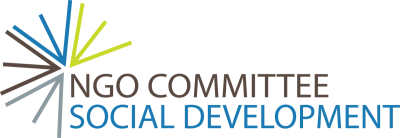 DEAR PARTICIPANT: Thank you for your willingness to participate in this survey on inequalities and efforts to improve them.   In September 2015, the United Nations unanimously agreed on 17 Sustainable Development Goals (SDGs), including one on reducing inequalities within and between countries (SDG 10).  We invite you to help us get a better understanding of inequalities at the local level by sharing information about your community. We also ask about efforts by governments and NGOs to reduce these inequalities.SURVEY PURPOSEThe Grassroots Task Force of the NGO Committee on Social Development works to bring voices from local communities to the United Nations, including voices of the most marginalized.  We will use the information from the survey to help us advocate at the UN and with countries to effectively implement the Sustainable Development Goals in keeping with human rights.WHAT ARE INEQUALITIES?In many communities, there are some individuals who are doing well; they have enough income, safe housing, clean drinking water, access to health care and education, and can freely participate in community activities.  Other individuals may suffer from poverty; lack of jobs; discrimination; poor access to health care, education and adequate affordable housing; and may be excluded from social and political activities.  Some groups may also experience discrimination on the basis of caste, race, gender, ethnicity, geographical regions, sexual orientation, etc.  SURVEY DESIGNED FOR GRASSROOTSThis survey is designed for grassroots community organizations and individuals in grassroots communities.   Even if it is being answered by one of the organization’s staff working in the community, our hope is that you will take a short time to share this questionnaire as far as possible with affected persons/groups and ensure their participation through individual interviews or small focus group discussions. There are two options in completing the survey:Preferred option:  Complete the survey on Survey Monkey in your language at the link here: https://www.surveymonkey.com/r/7R2Q68GSecond option:   You can save the document to your computer, complete it, and return it by email as an attachment, to this email address:  csocdsurvey@gmail.comWe are most grateful for your time and attention to this survey.The NGO Committee on Social Development Grass Roots Task Force.GRASS ROOTS SURVEY, 2019BACKGROUND INFORMATIONName of Respondent: __________________________________________________________________________________________________Email address: __________________________________________________________________________________________________Do you live in a city, town, or rural are? City______  Town________ Rural Area_________Please provide the name of your city/town/rural area below. ___________________________________________________________________________Country: _________________________Male________	Female________	Other_______Name of Organization: _____________________________________________________________________________Website address for your organization:______________________________________________If you work with a specific program, please name your program here:  ______________________________________________________________________________Title of Your Position: ______________________________________________________________________________Briefly describe your program here:  ____________________________________________________________________________________________________________________________________________________________What groups does your organization work with? (Please tick all that apply)______women		   ______LGBT persons	           ______ethnic minorities______men 			   ______migrants		          ______religious minorities	______children 		   ______refugees		          ______Other (please specify)______youth 			   ______persons with disabilities     ______________________________elder persons 		   ______persons without homes______persons in poverty          ______persons without jobsPLEASE ANSWER THE FOLLOWING QUESTIONS:A. What inequalities do you see in the local area/community in which your organization works?  (Examples:  wealth/income/opportunities/access to health care, etc.)B. Which are those specific groups of persons in your local area/community experiencing adverse effects of inequalities?  (Please tick those which apply)_____Children					_____Ethnic Minorities_____Youth					_____Religious Minorities_____Women					_____Migrants_____Elder persons				_____Refugees_____Persons with disabilities		_____Other (Please specify)_____LGBT Persons				_________________________________________Racial minorities			____________________________________C.  i. Of the above groups, who suffers most?        ii. Why do they suffer?A.  How have conditions related to inequalities changed since the Sustainable Development Goals were adopted in 2015. (Please tick one)_________They have improved_________They have worsened_________They have stayed the sameB. What areas of life have improved or worsened for people who are most disadvantaged in your local areas/community?A. Are there programs started BEFORE 2015 that help to reduce inequality in your local area/community?Yes______No_______B. If yes, what is the name of the program?C. What year was the program started? ______________D. Was the program initiated by the government or an NGO? _______Government_______NGOE. Is the program effective or ineffective? _______Effective_______Ineffective F. Please state the reasons it is either effective or ineffective. G. Are there programs started AFTER 2015 that help to reduce inequality in y our local area/community? _______Yes_______NoH. If yes, what is the name of the program? I. What year was the program started? __________________J. Was the program initiated by the government or an NGO? _______Government_______NGOE. Is the program effective or ineffective? _______Effective_______Ineffective F. Please state the reasons it is either effective or ineffective. A. Is there government policy/law/legislation which has taken effect since 2015 and which aims to reduce inequality?  (Please tick one)______Yes______No______UnsureB. If yes, please tell us about the policy, law, or legislation (Its name, the action it calls for)C. i. Do you think the policy or legislation is effective in reducing inequality?  _____Yes_____Noii.  If yes, why?iii.  If no, why not?A. What changes have you seen since 2015 in the status of services or access to necessities in your area/community related to the following areas?  (Please tick one)B. If you wish, please comment on any of the above.  __________________________________________________________________________________________________________________________________________________________________________________________________________________________________________A. What changes have you seen since 2015  in people’s ability to participate in the following areas of life  in your area/community?(Please tick one)B. If one or more of the above has changed, please explain how it has changed:C.  Are there people who are not included in social, political, or economic life?      _____Yes    _____NoD. If you responded “yes,” please indicate who such people/groups include:E. What are good practices in your area/community which help all people to be included in social, political, and economic life?A. Have there been any conflicts, political violence, or natural disasters in your  area/community since 2015?  (Please tick all that apply)_______No_______Yes, Conflict_______Yes, Political violence_______Yes, Natural Disaster (Please name the type of disaster) ________________________________________________________________________B. If yes, who is most affected or disadvantaged when natural disasters, conflict, or violence occur?C. Why do you think that particular group is most affected?D. What could be done to change this?Please feel free to make any other comments about inequalities which you observe in your country or area/communityThank you for helping us by taking the survey. The Grass Roots Task ForceNGO Committee on Social DevelopmentCATEGORYIT HAS IMPROVEDIT HAS STAYED THE SAMEIT HAS BECOME WORSEEducation (access to education, quality of education, affordability of education)Child health care(access to health care; quality of health care; affordability of health care)Maternal health care (access to health care; quality of health care; affordability of health care)Housing (access to housing, quality of housing; affordability of housing)Jobs (access to training for jobs; ability to locate decent jobs)Income (the ability to earn enough for necessities)Access to decent water and sanitationAccess to modern energy for cooking; lighting; and heating (e.g. electricity/solar)
CATEGORYIT HAS IMPROVEDIT HAS STAYED THE SAMEIT HAS WORSENEDPOLITICAL LIFE (the ability to participate in local decision-making and political activities)SOCIAL LIFE  (All persons are able to participate in civic, social, and cultural activities irrespective of their social status)ECONOMIC LIFE (All persons have access to appropriate job training, employment, decent wages, loans, and microfinancing)